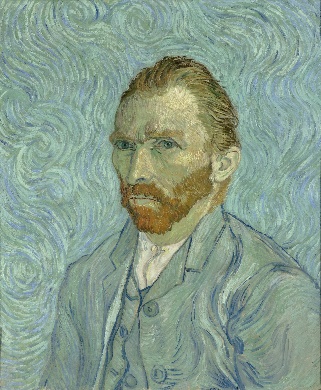 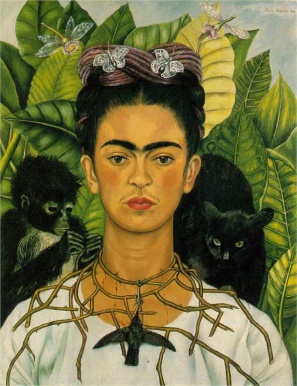 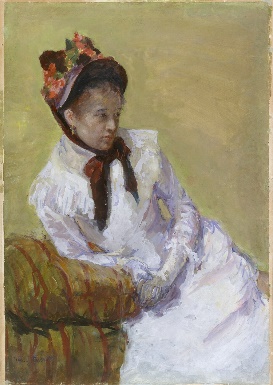 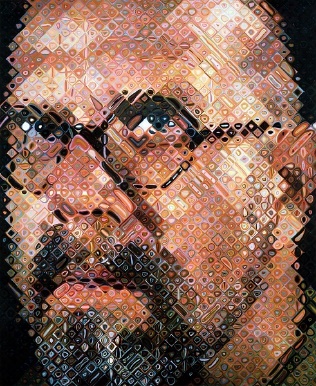          1			    2				3			      4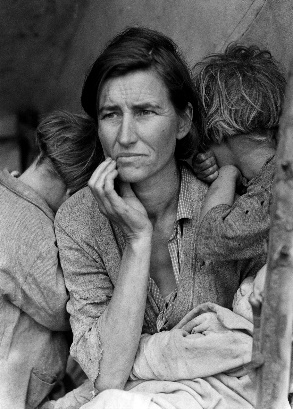 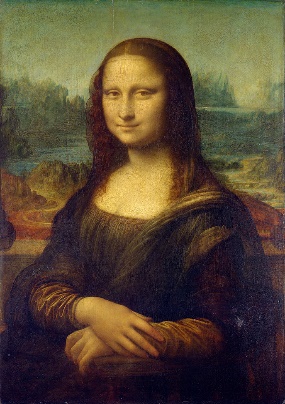 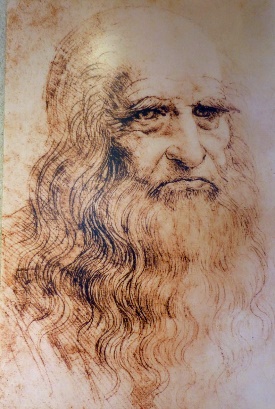 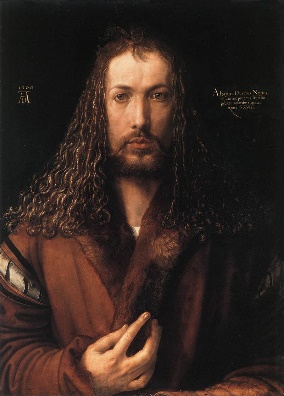          5			      6				7			       8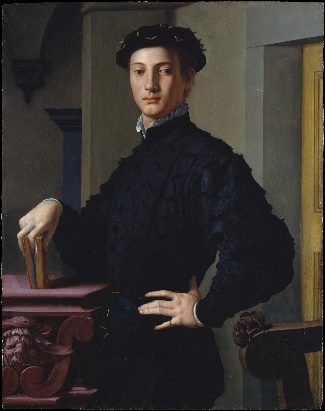 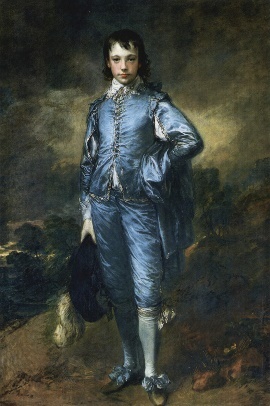 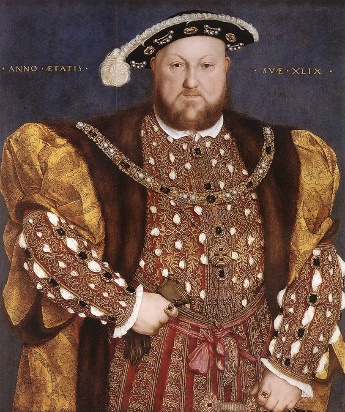 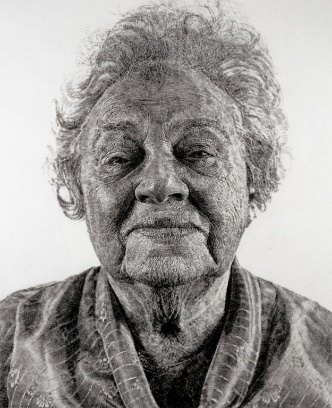         9				     10				11                                   12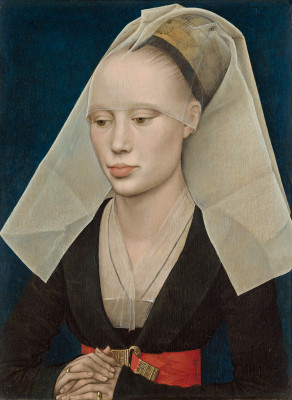 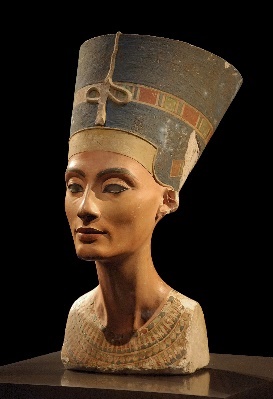 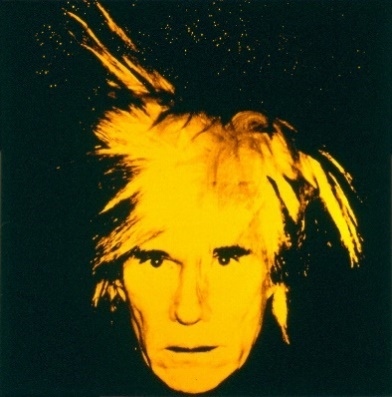 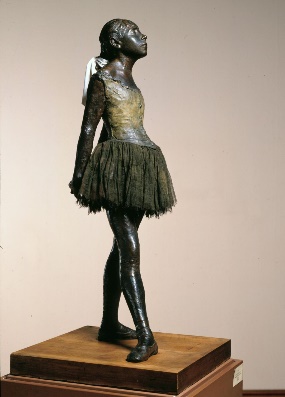          13			     14				15			       161. Chuck Close, “Self-Portrait”, 1997, oil on canvas. Museum of Modern Art, NYC2. Mary Cassatt, “Self-Portrait”. 1878, gouache on paper. Metropolitan Museum of Art, NYC3. Frida Kahlo, “Self-Portrait”. 19404. Vincent VanGogh, “Self-Portrait”. 1889, oil on canvas. Musee d’Orsay, Paris, France5. Dorothea Lange, “Migrant Mother”, 1936.6. Leonardo da Vinci, “Mona Lisa”, 1503 - 1504. The Louvre Museum, Paris, France7. Leonardo da Vinci, “Self-Portrait”, 1512 – 1515.8. Albrecht Dürer, “Self-Portrait”. 1500, oil on wood panel. Alte Pinakothek, Munich9. Bronzino (Agnolo di Cosimo di Mariano), “Portrait of a Young Man”, 1530. Oil on wood.10. Hans Holbein the Younger, “Portrait of Henry VIII”, 1540.11. Chuck Close, “Fanny/Fingerpainting”. 1985, oil on canvas. National Gallery of Art, Washington DC12. Thomas Gainsborough, “The Blue Boy”, 1770. The Huntington Library Art Collections & Botanical Gardens, San Marino, California13. Rogier van der Weyden, “Portrait of a Lady”, 1460. Oil on panel, National Gallery of Art, Washington DC14. Edgar Degas, “Little Dancer of Fourteen Years”, 1879 – 1880. Wax & bronze sculpture15. Andy Warhol, “Self-Portrait”, 1986. Acrylic paint and screenprint on canvas.16. Queen Nefertiti, 1360 BC. Limestone. Ȧgyptisches Museum, Staaliche Museum, Berlin, Germany